NHIS 2013 QUBES CodebookNote: Final data set prepared for QUBES includes only 26,825 participants who were asked the question ever received shot/HPV vaccine. DS0001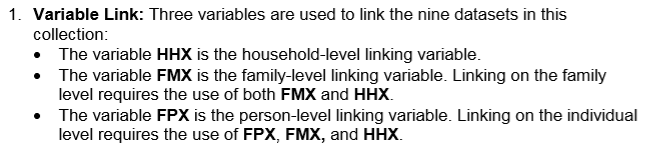 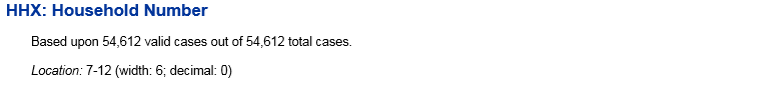 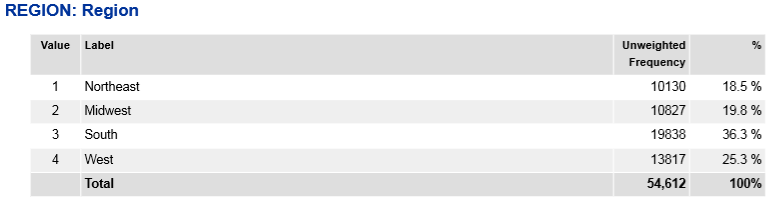 DS0002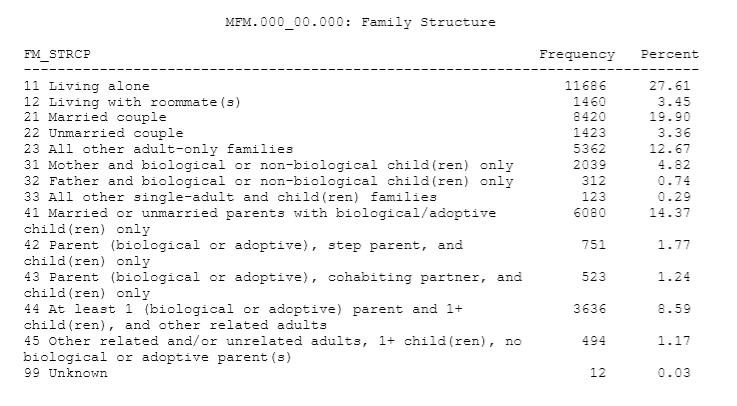 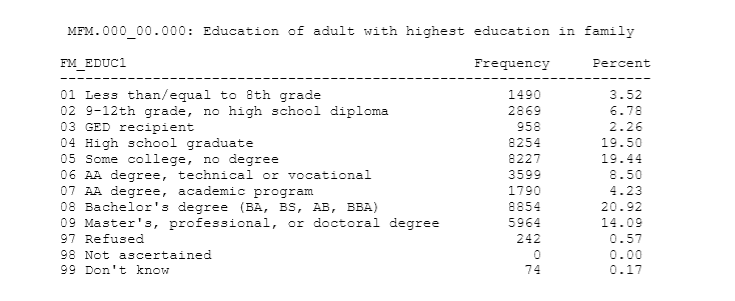 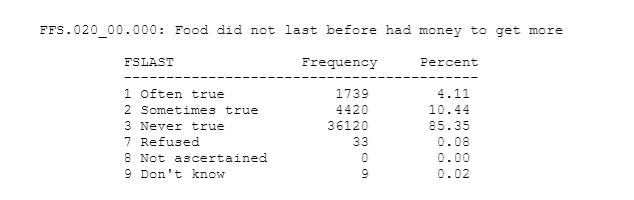 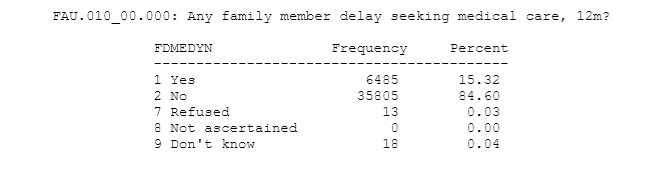 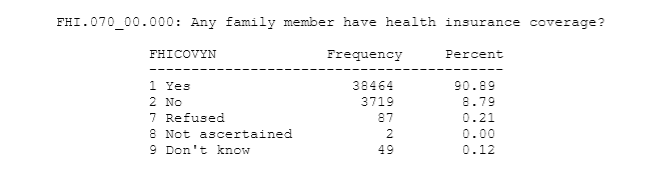 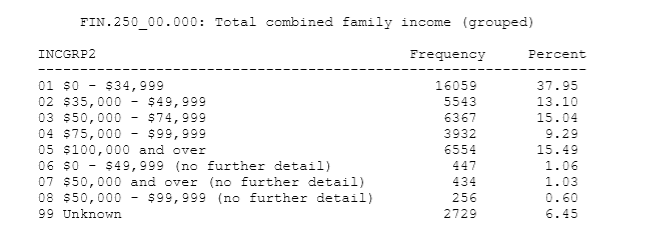 DS0003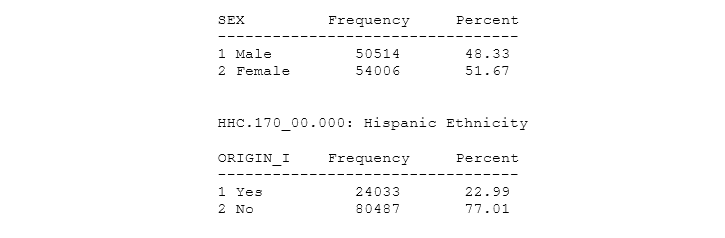 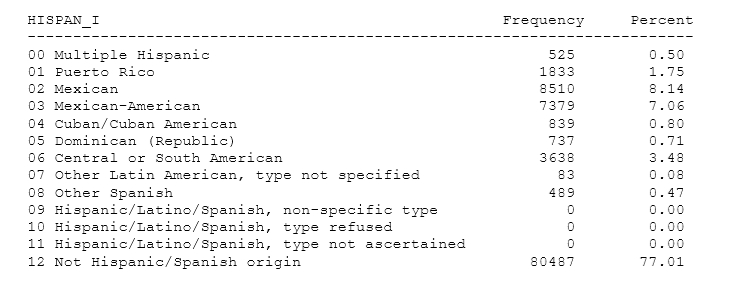 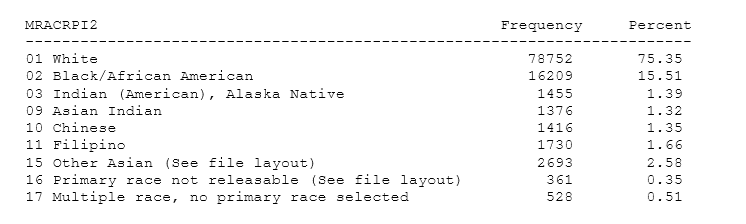 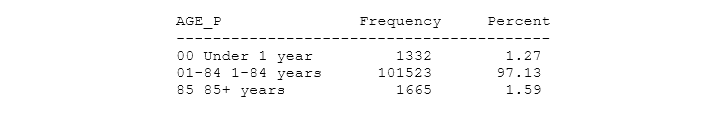 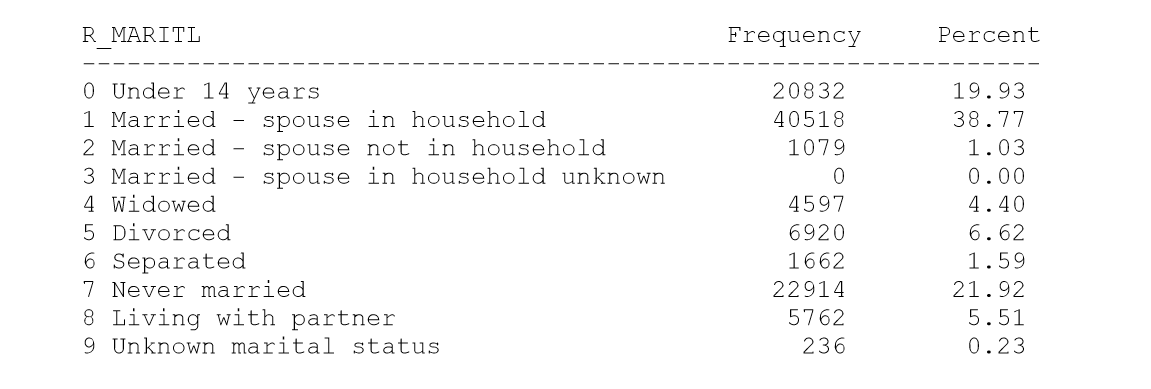 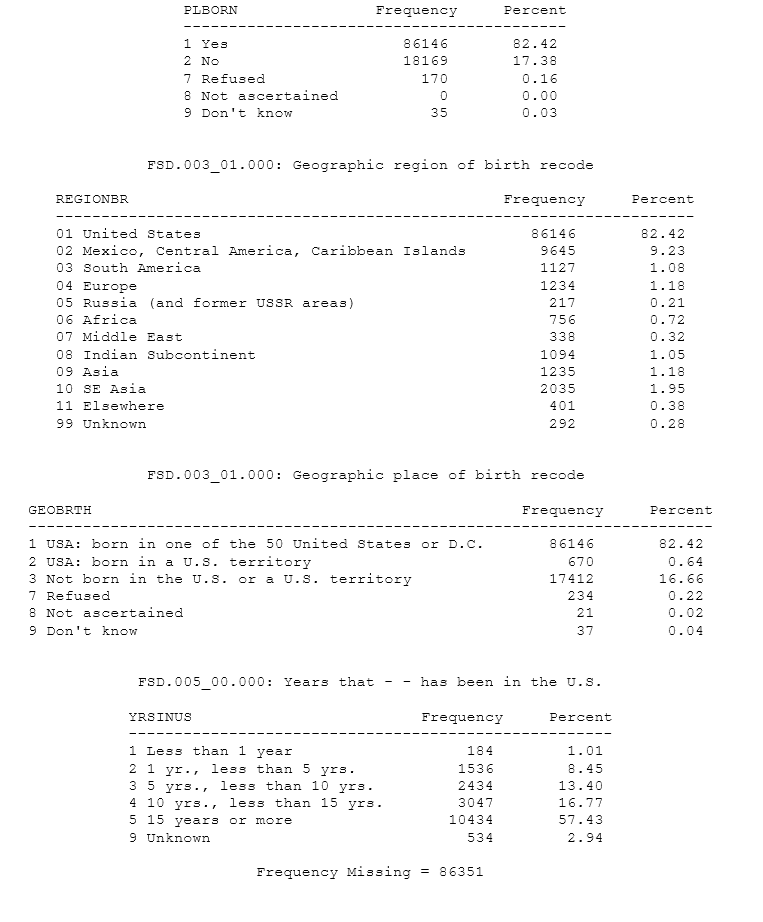 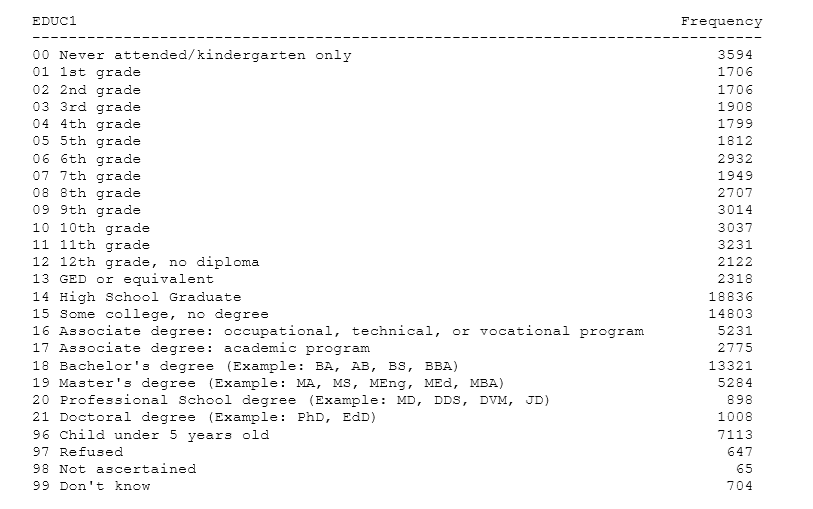 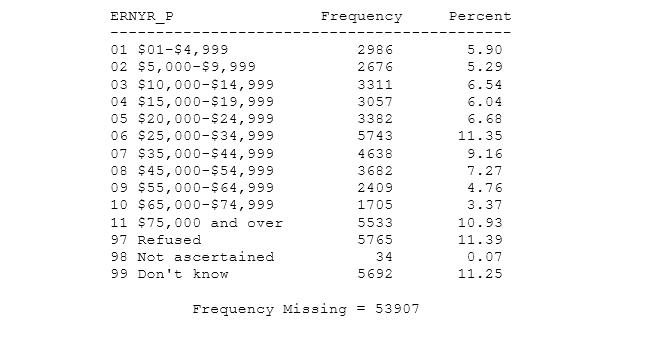 DS0004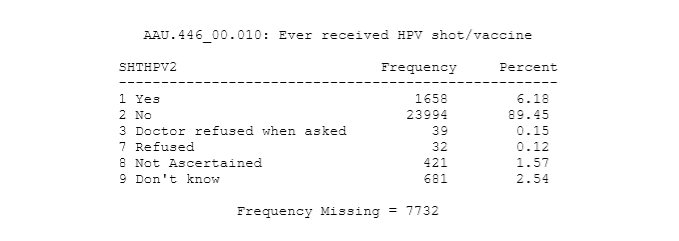 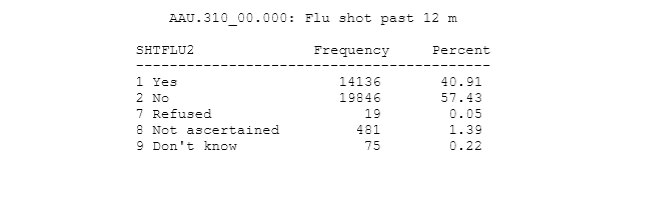 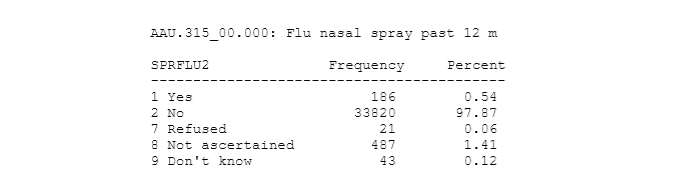 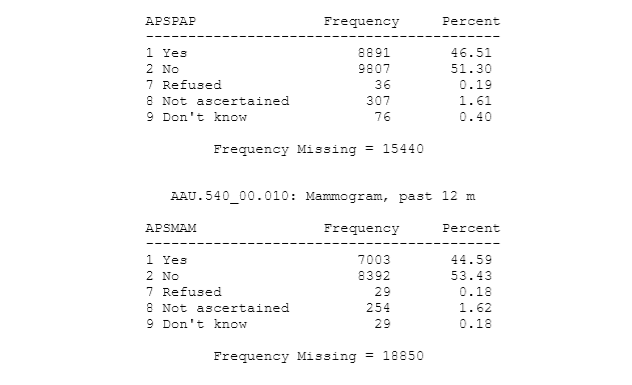 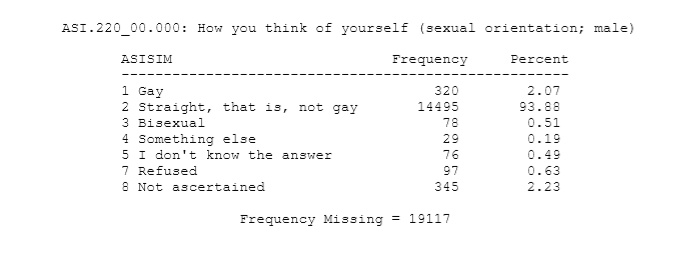 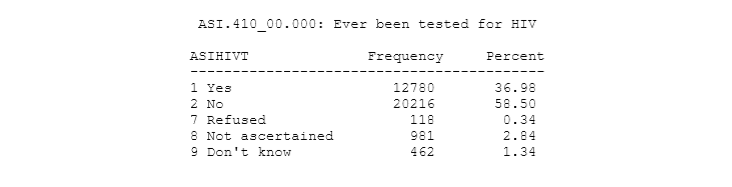 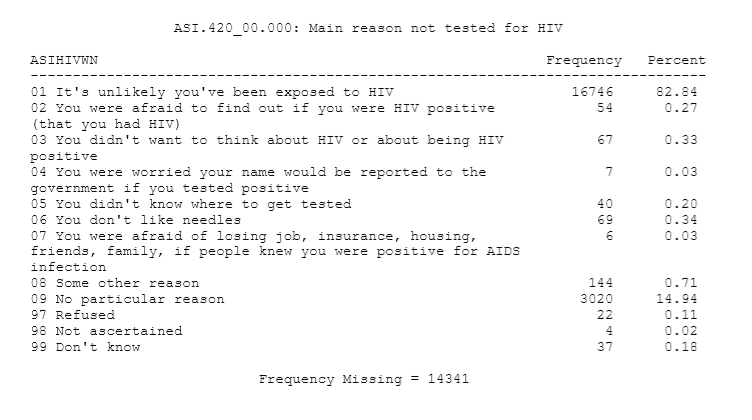 